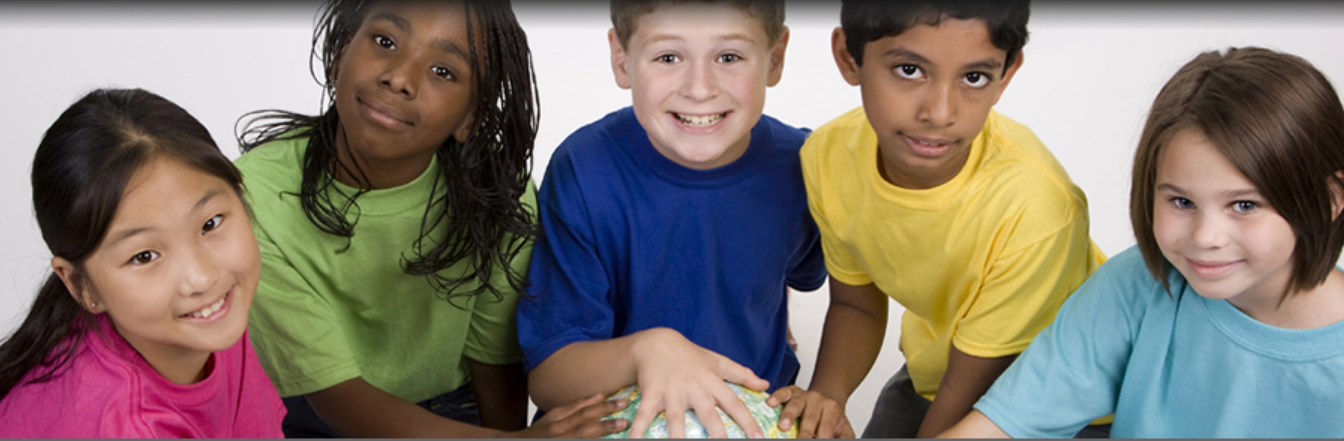 Join us in August for REACHRespecting Ethnic And Cultural HeritageProfessional DevelopmentWednesday August 5thThursday August 6th9:00 am – 4:00 pm(lunch break 12:00 – 1:00 pm)As a REACH participant you will have the opportunity to:Explore basic principles and concepts necessary to create an atmosphere that reflects acceptance of diversity of all students.Discover that the diversity found among the peoples of the world is uniquely mirrored in our schools.Learn effective educational strategies for connecting with students and teaching to diverse learning styles.Gain perspective in understanding prejudice and diversity.